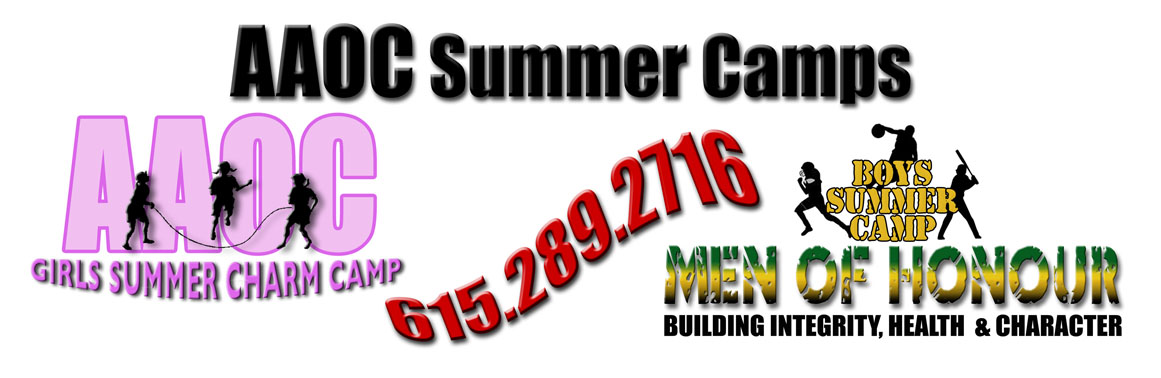 Proposed Budget for Spring/Summer 2009:Projected Income117  Students	(10 weeks)		@	$75.00		$87,750.00   6 Students	(10 weeks)		@	$55.00		$     330.00   3 Students	(10 weeks)		@	$50.00		$     150.00   7 Students	(10 weeks)		@	$37.50		$     262.50	 10 Students	(10 weeks)		@	$00.00		$         0.00									_________									$88,230.00Registration fees for 140 campers		@	$50.00		$  7,000.00									$95,230.00Projected ExpensesStaff 					$40,500.00Rent/Janitor Facility use			$  4,250.00Taxes-employment & license		$  7,087.00		Transportation-Coach & Metro Bus	$  3,025.00Insurance-  Company		$     650.00Food & Supplies				$  4,500.00				Advertising				$     885.00Office Supplies & equipment		$  2,500.00Legal Consultant 				$  4,500.00Progressive Insurance/Van		$     332.00Contract Services				$  5,535.00Loan Repayments    			$13,000.00Bus Loan Payment 			$  1,000.00Accountant				$     850.00								_________						$88,614.00Signed: Caroline Davis, CEO	